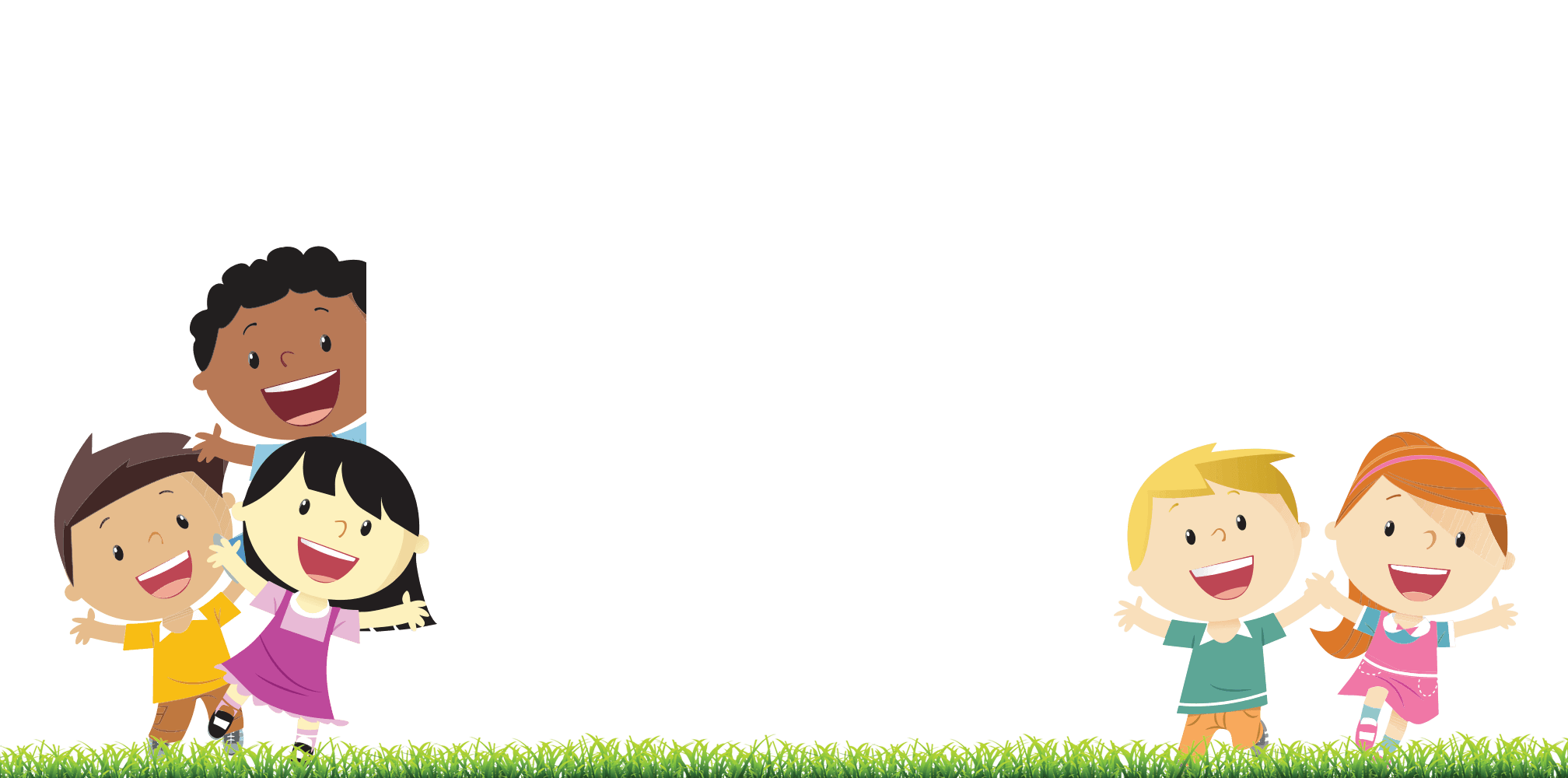 ¡Tengo un desafío para ti!, Vamos a probar tu memoria, durante un minuto observa el set de imágenes A, luego cúbrelas y encierra las que recuerdes en set de imágenes B, ¡no hagas trampas! .(si no puede imprimir este material, que el alumno con ayuda de un adulto,  escriba lo que recuerda.)Memoriza (set A)                                             ¿Qué recuerdas? (set B)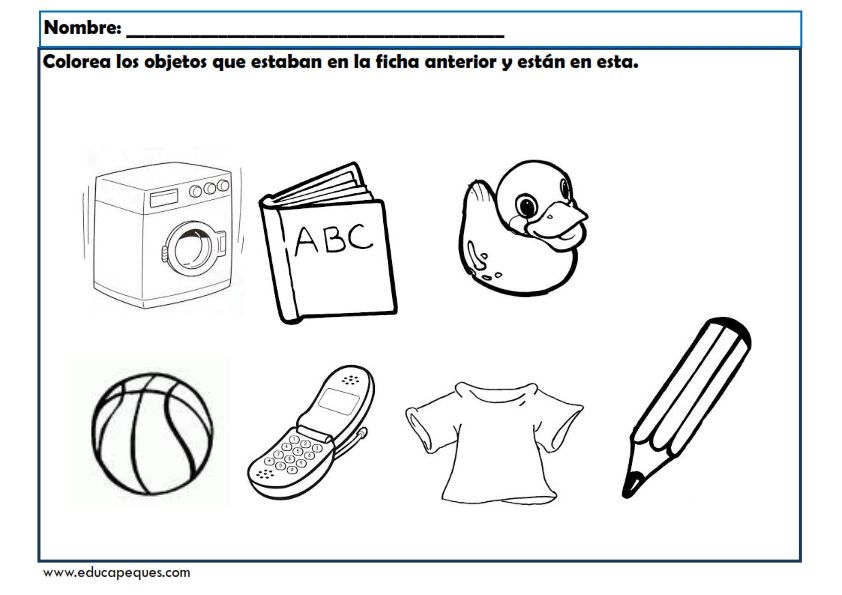 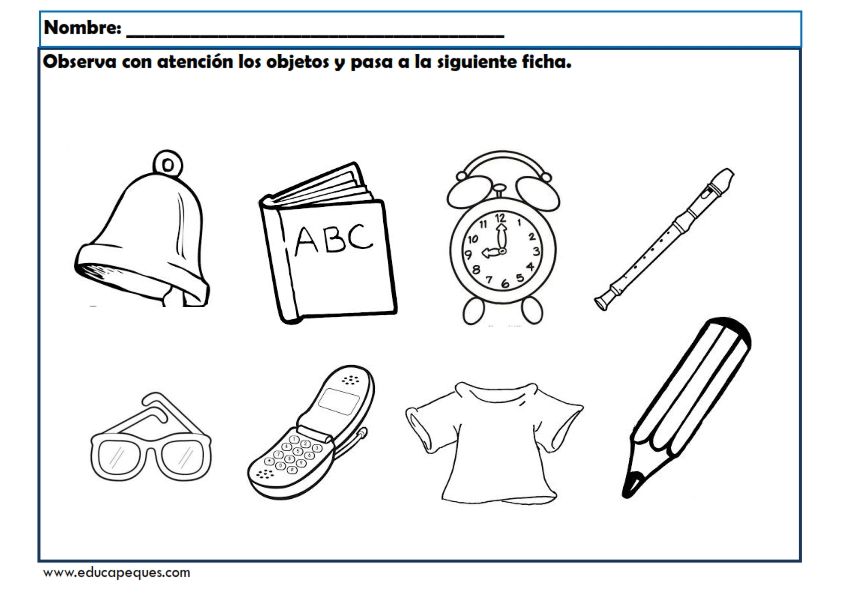 Memoriza (set A)                                          ¿Qué recuerdas? (set B)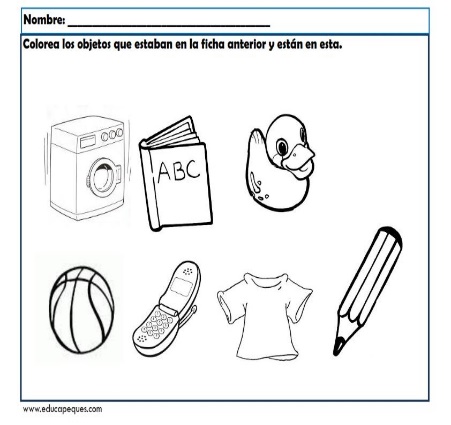 Memoriza (set A)                                             ¿Qué recuerdas? (set B)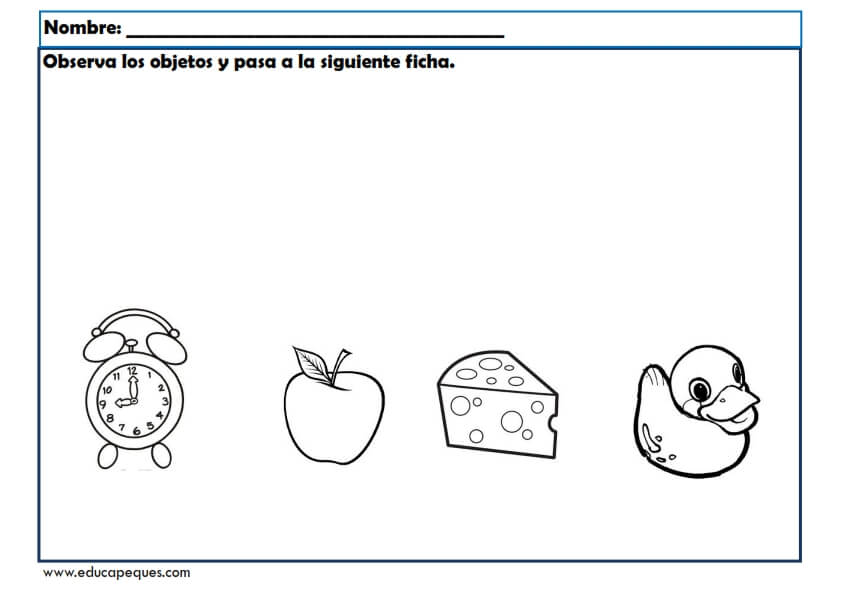 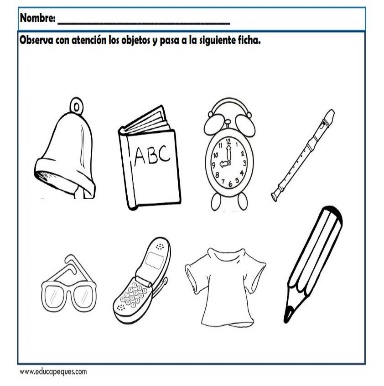 ¡Quiero saber cómo te sientes! A continuación, pinta o encierra la emoción que sientes ahora. .(si no puede imprimir este material, que el alumno dibuje una de estas emociones en una hoja en blanco.)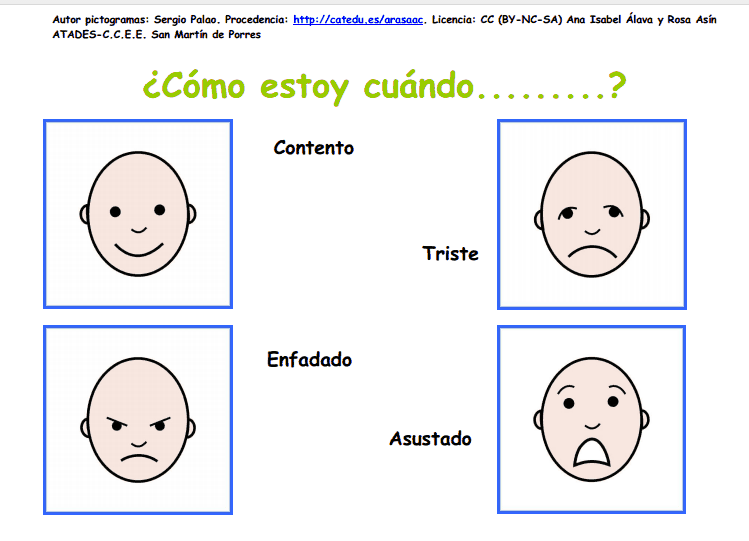 ¡Vamos a jugar! Une al personaje con la emoción que está sintiendo. (si no puede imprimir este material, que el alumno escriba la letra del ejercicio y la emoción correspondiente)                                                                          B. 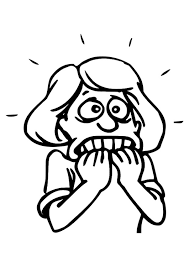 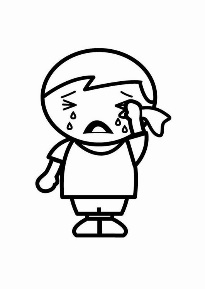                                                                          D. 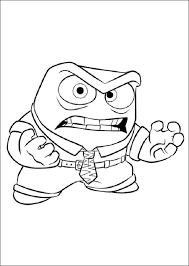 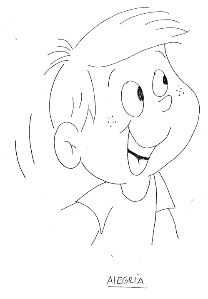 ¡Buen trabajo!¡Cuéntame de ti!, a continuación, escribe una de las emociones vistas anteriormente, que más sientes en las siguientes situaciones. (si no puede imprimir este material, que el alumno escriba la letra del ejercicio y la emoción correspondiente)Cuando juego con mis amigos siento__________________________Cuando estoy en el colegio siento_____________________________Cuando he perdido mi juguete favorito siento____________________Cuando alguien me quita un regalo siento_______________________Cuando me regañan siento___________________________________Cuando algo no me gusta siento_______________________________¡Ejercicio exprés te va a encantar! Observa atentamente y colorea las casillas en blanco copiando el modelo de las casillas a color (si no puede imprimir este material, que el alumno copie el modelo, si es posible en hojas de cuaderno)                                                                                                                             ¡Felicitaciones buen trabajo!